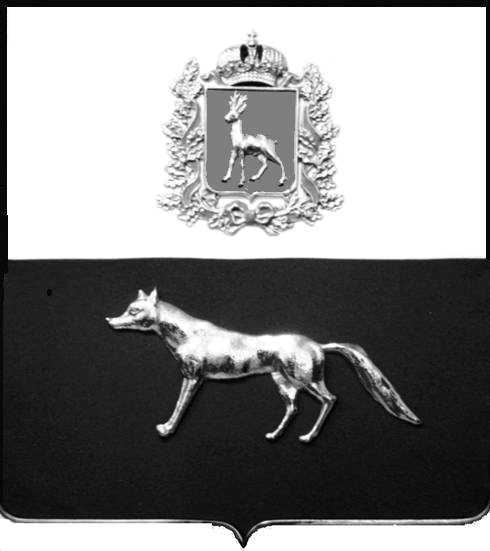 	ПРОЕКТВ соответствии с Федеральным законом от 06.10.2003 № 131-ФЗ                  «Об общих принципах организации местного самоуправления в Российской Федерации», с Федеральным Законом от 30.12.2020 №518-ФЗ «О внесении изменений в отдельные законодательные акты Российской Федерации», со статьёй 69.1 Федерального Закона от 13.06.2015 года №218-ФЗ «О государственной регистрации недвижимости», руководствуясь Уставом муниципального района Сергиевский, Администрации муниципального района Сергиевский, с актом осмотра объекта недвижимого имущества № 2 от 02.03.2022г. 10 ч.10 минут.П О С Т А Н О В Л Я ЕТ:1.В отношении ранее учтенного объекта недвижимости кадастровый  номер 63:31:0806013:136, Самарская область, Сергиевский район, п. Серноводск, ул. Луначарского д. 31 выявлен правообладатель: гр. РФ Шатова Наталья Владимировна, 14.06.1963г.р. месторождение п. Серноводск Сергиевский район, Куйбышевская область, паспорт гр. РФ серия 36 08 № 907387 выдан Отделением УФМС России по Самарской области в Сергиевском районе 03.07.2008г.; СНИЛС: 016-690-164-49, адрес регистрации: Самарская область, Сергиевский район, п.Серноводск ул. Луначарского д.312.Право собственности подтверждается договором-дара  заверенного  Серноводским поселковым Советом, зарегистрированного в реестре  №168   03.12.1987г. 3.Направить данное постановление в Управление Федеральной службы государственной регистрации, кадастра и картографии по Самарской области.4.Контроль за выполнением настоящего постановления оставляю за собой.И.о. Главы муниципального районаСергиевский                                                                             А.И. ЕкамасовПроект решения  получил: _________________________              ______________________________            [Подпись/Дата] 	                                                  [Ф. И. О.]Примечание: в течение тридцати дней со дня получения проекта решения выявленный правообладатель вправе направить возражения относительно сведений о правообладателе по адресу: 446533, Самарская область, Сергиевский район, пос. Серноводск, ул. Советская, д. 61, каб. № 3.О выявлении правообладателя ранее учтенного объекта недвижимости, жилого дома с кадастровым номером 63:31:0806013:136  по адресу: Самарская область, Сергиевский район, п. Серноводск, ул. Луначарского  д. 31